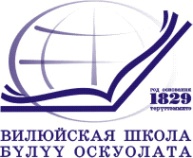 Муниципальное казенное учреждениеВИЛЮЙСКОЕ УЛУСНОЕ (РАЙОННОЕ) УПРАВЛЕНИЕ ОБРАЗОВАНИЕММуниципального района «Вилюйский улус (район)» Республики Саха (Якутия)678200  г.Вилюйск, ул.Ярославского,6  тел. 41-5-20, тел/факс 43-4-08 uuonew@vilyuisk.sakha.ruОКПО 02123854, ОГРН 1021400642042, ИНН/КПП 1410001987/1410010 « 04 » марта 2013 г.                                                                                              № 06/02/13-26п1ПРИКАЗОб утверждении Положения об общественном посте формирования здорового образа жизниобразовательного учреждения	Во исполнении Постановления Правительства Саха (Якутия) от 04.02.2013г. №21 «Об утверждении Положения об общественном посте формирования здорового образа жизни образовательного учреждения», в целях профилактики употребления психоактивных веществ среди обучающихся образовательных учреждений ПРИКАЗЫВАЮРуководителям образовательных учреждений:Утвердить Положение об общественном посте формирования здорового образа жизни образовательного учреждения (далее – пост ЗОЖ) (Приложение №1);Внести соответствующие изменения в наименование общественных наркологических постов согласно Положению общественного поста формирования здорового образа жизни образовательного учреждения.Признать утратившим силу - Постановление Правительства РС (Я) от 30.12.2005г. №743 «Об утверждении Положения об общественном наркологическом посте (наркопосте) образовательного учреждения»;- Постановление Правительства РС (Я) от 31.01.2009г.№34 «О внесении изменений и дополнений в постановление Правительства РС (Я) от 31.12.2005г.№743, «Об утверждении Положения об общественном наркологическом посте (наркопосте) образовательного учреждения»;- Постановление Правительства РС (Я) от 28.02.2010г. №76 «О внесении изменений в постановление Правительства РС (Я) от 30.12.2005г.№743, «Об утверждении Положения об общественном наркологическом посте (наркопосте) образовательного учреждения»;     Предоставить до 12 марта 2013 года копии приказа и паспорта общественного поста формирования здорового образа жизни образовательном учреждении (пост ЗОЖ) в воспитательный отдел МКУ «ВУУО», по электронной почте vosp@uuovil.ru  с пометкой «Пост ЗОЖ». Контроль за исполнением данного приказа возложить на главного специалиста воспитательного отдела Васильевой Е.М. Начальник                     п/п                Куличкина М.Н.Приложение№1К приказу начальника МКУ «ВУУО»от _______________________Утверждаю______________________Председатель поста ЗОЖ«____»____________________ПОЛОЖЕНИЕОб общественном посте формирования здорового образа жизни образовательного учреждения1. Общие положения1.1. Общественный пост формирования здорового образа жизни (далее – пост ЗОЖ) является общественным органом, проводящим комплексную профилактическую работу в образовательном учреждении для выработки у обучающихся навыков здорового образа жизни и формирования устойчивого нравственно-психологического неприятия употребления психоактивных веществ. 1.2. Пост ЗОЖ  создается приказом руководителя образовательного учреждения. 1.3. При осуществлении своей деятельности пост ЗОЖ:Руководствуется законодательством  Российской Федерации и Республики Саха (Якутия), нормативными правовыми документами Министерства образования и науки Российской Федерации, Министерства образования Республики Саха (Якутия), Министерства профессионального образования, подготовки и расстановки кадров Республики Саха (Якутия), Министерства здравоохранения Республики Саха (Якутия) и настоящим положением;Использует методические рекомендации и разработки по профилактике социально-негативных явлений;Взаимодействует с министерствами, ведомствами, организациями, предприятиями и учреждениями по данному направлению деятельности.1.4. В состав поста ЗОЖ входят представитель администрации образовательного учреждения (заместитель директора, заместитель директора по воспитательной работе, классные руководители, социальный педагог, педагог- психолог, медицинский работник образовательного учреждения, воспитатели, представители школьного самоуправления, члены родительского комитета, участковый уполномоченный полиции, инспектор по делам несовершеннолетних. Количественный состав поста ЗОЖ определяется самим образовательным учреждением.1.5. Председателем поста ЗОЖ назначается  заместитель директора образовательного учреждения, курирующий вопросы воспитательной работы.2. Задачи поста ЗОЖ образовательного учрежденияПост ЗОЖ осуществляет комплекс мероприятий по первичной профилактике употребления психоактивных веществ среди обучающихся образовательного учреждения.2.2.    Задачами поста ЗОЖ являются:- разработка и реализация комплексных мер по профилактике употребления психоактивных веществ;- формирования здорового образа жизни и отказа от употребления психоактивных веществ, принятие мер по устранению причин и условий, способствующих употреблению психоактивных веществ;- проведение индивидуальной воспитательной работы и устранение аддиктивного (зависимого) поведения, формирования зависимостей обучающихся;- первичное выявление лиц «группы риска» среди обучающихся, имеющих признаки различных отклонений в поведении и склонных психолого-педагогического анализа социальной ситуации по выявлению неблагоприятных факторов, способствующих возникновению и распространению наркозависимости среди детей и подростков в образовательном учреждении;- своевременное информирование родителей, комиссии по делам несовершеннолетних (КДН) и медицинского работника образовательного учреждения о выявлении случаев употребления психоактивных веществ.- организация работы с родителями (в системе образования) о целесообразности внутрисемейного контроля по данной проблеме, выявление признаков девиантности в  поведении и зависимости, профилактика социально-негативных явлений в семье.2.3. Направлениями деятельности поста ЗОЖ по основным целевым группам являются: диагностическая, коррекционно-развивающая, консультативная, экспертная, профилактическая, просветительская.3.  Права и обязанности поста ЗОЖПост ЗОЖ в своей деятельности осуществляет:- проведение мониторинговых исследований среди обучающихся по распространению и употреблению психоактивных веществ;- диагностику (анкетирование, групповую, индивидуальную работу) на предмет выявления лиц, склонных к аддиктивному поведению;- системный динамичный контроль за обучающимися, в том числе взятыми на профилактический учет в образовательном учреждении;- заслушивает классных руководителей на заседаниях поста ЗОЖ о работе с лицами "группы риска", о мероприятиях по формированию здорового образа жизни в образовательном учреждении;- обращение к администрации образовательного учреждения с мотивированными замечаниями и предложениями, направленными на улучшение профилактической работы образовательном учреждении;-  подборку методической литературы для классных руководителей по профилактике социально- негативных явлений среди обучающихся;- создание базы данных добровольцев (волонтеров) среди учащихся и педагогов, родителей, желающих участвовать в мероприятиях по профилактике социально-негативных явлений в обществе;- проведение мероприятий для обучающихся, родителей, педагогов по первичной профилактике употребления психоактивных веществ согласно плану работы поста ЗОЖ;- привлечение к санитарно-просветительской работе специалистов здравоохранения, органов внутренних дел, общественных организаций и других заинтересованных сторон.- соблюдение конфиденциальности сведений, составляющих служебную и иную тайну, определенную действующим законодательством;- рабочие встречи поста ЗОЖ образовательного учреждения с правоохранительными органами, органами здравоохранения, религиозными конфессиями с целью обмена информацией;- обращение по принятии мер с проблемными семьям в органы внутренних дел и комиссии по делам несовершеннолетних и защите их прав, в организации, предприятия и учреждения в целях охраны прав и здоровья детей, подростков и молодежи;- организацию и проведение в системе профессионального образования мероприятий по выявлению наркопотребителей и распространителей наркотических средств на территории образовательного учреждения.4. Формы учета деятельности и отчета поста ЗОЖ образовательного учреждения4.1.Документация поста ЗОЖ:- паспорт поста ЗОЖ образовательного учреждения со сроком действия на текущий учебный год (приложение №1 к настоящему Положению).-  план работы поста ЗОЖ на учебный год по направлениям (приложение №2 к настоящему Положению).- журналы учета (приложение №3 к настоящему Положению).- индивидуальная карта сопровождения обучающегося, состоящего на учете поста ЗОЖ (приложение №4 к настоящему Положению).- статистический отчет деятельности поста ЗОЖ (на первое полугодие и учебный год) (приложение №5 к настоящему Положению).- протокол заседаний и анализа результатов работы за учебный год (приложение №6 к настоящему Положению).4.2. План работы поста ЗОЖ образовательного учреждения составляется на учебный год по единой форме, включает в себя цели и задачи, направления работы с учетом специфики образовательного учреждения;При составлении учитываются:- краткий анализ деятельности поста ЗОЖ образовательного учреждения за предыдущий год;- цели и задачи образовательно-воспитательной деятельности учреждения;- план работы поста ЗОЖ образовательного учреждения утверждается руководителем образовательного учреждения;- ответственность за содержание и выполнение плана несут председатель поста ЗОЖ образовательного учреждения и руководитель образовательного учреждения;4.3. Пост ЗОЖ образовательного учреждения ведет индивидуальную карту сопровождения обучающегося, состоящего на учете поста ЗОЖ, где отражаются данные обучающегося , согласно приложению №4 к настоящему Положению;4.4. Заседание поста ЗОЖ образовательного учреждения проводятся в течение всего учебного года по мере необходимости, но не реже одного раза в месяц и оформляются протоколом, отражающим дату и повестку заседания Ф.И.О. и должность присутствующих, выступающих и решение по рассмотренным вопросам;4.5. Пост ЗОЖ образовательного учреждения по итогам работы за учебное полугодие и учебный год в управление образование.4.6. Аналитический отчет поста ЗОЖ образовательного учреждения состоит из двух разделов:Раздел 1- «Статистический отчет деятельности» составляется по полугодиям (форма 5 приложение №5 к настоящему Положению).Раздел 2 – «Анализ результатов работы за учебный год» отражает анализ работы по профилактике, выявленные проблемы по направлениям работы с целевыми группами и пути их решения, задачи и перспективный план работы на следующий учебный год и составляется по итогам учебного года.4.7. Отчет подписывается председателем поста ЗОЖ, согласовывается с руководителем образовательного учреждения и заверяется печатью.4.8. Пост ЗОЖ образовательного учреждения на постоянной основе подотчетен администрации и совету профилактики образовательного учреждения,  органам исполнительной власти Республики Саха (Якутия) по подведомственности.Приложение №1 к Положению об общественном посте формирования здорового образа жизниобразовательного учрежденияФорма № 1ПАСПОРТобщественного поста формирования здорового образа жизниобразовательного учрежденияСостав:Характеристика учебного заведенияПриложение №2 к Положению об общественном посте формирования здорового образа жизниобразовательного учрежденияФорма № 2ПЛАНРаботы общественного поста формирования здорового образа жизниобразовательного учрежденияна ___________\__________учебный годПриложение №3 к Положению об общественном посте формирования здорового образа жизниобразовательного учрежденияЖУРНАЛ УЧЁТАФорма № 3.1Журнал учёта проведённых мероприятийФорма № 3.2Журнал учёта постановки и снятия с учёта обучающихся постом ЗОЖФорма № 3.3Журнал учёта работы с родителямиФорма № 3.4Журнал учёта тематических и образовательных программпо профилактикеПриложение №4 к Положению об общественном посте формирования здорового образа жизниобразовательного учрежденияФорма№4ИНДИВИДУАЛЬНАЯ КАРТАСопровождения обучающегося, состоящего на учете общественного поста формирования здорового образа жизни образовательного учрежденияДанные обучающегося:Фамилия, имя, отечества: Дата обращения:Повод обращения:Положение в образовательном учреждении, социуме (общение со сверстниками в образовательном учреждении, вне образовательного учреждения):Семейная ситуация:Выявленная проблема:Рекомендации после первичного обращения:Подпись председателя поста ЗОЖ_______________Совместный план работы с обучающимся специалистов поста ЗОЖ (социальный педагог, педагог-психолог, классный руководитель, медицинский работник школы, член родительского комитета, председатель общественного поста ЗОЖ)Общие рекомендации:Подпись председателя:Приложение №5 к Положению об общественном посте формирования здорового образа жизниобразовательного учрежденияФорма № 5Статистический отчётДеятельности общественного поста формирования здорового образа жизниобразовательного учреждения(за первое полугодие и учебный год) Приложение №6 к Положению об общественном посте формирования здорового образа жизниобразовательного учрежденияформа 6.1ПРОТОКОЛзаседаний и анализа результатов работы за_______________\___________учебный годДата, место проведенияПрисутствовалиПовестка дняЗаслушалирешениеФорма  6.2Анализ результатов работы за учебный годАнализ и мониторинг проведённых и действующих профилактических  мероприятий (программ).Анализ выявленных проблем по направлениям работы с целевыми группами и пути их решения.Задачи и перспективный план на следующий учебный год.№ Ф.И.О.ДолжностьОбразованиеСтатус в посте ЗОЖКонтактные координаты(адрес, телефон)№1.Статус образовательного учрежденияСтатус образовательного учреждения2.Адрес образовательного учрежденияАдрес образовательного учреждения3.Руководитель образовательного учрежденияРуководитель образовательного учреждения4.Общее количество обучающихсяОбщее количество обучающихся4.1.В том числе по программам:Начального общего образования4.2.В том числе по программам:Основного общего образования4.3.В том числе по программам:Среднего (полного) общего образования4.4.В том числе по программам:Начального профессионального образования4.5.В том числе по программам:Среднего профессионального образования4.6.В том числе по программам:Высшего профессионального образования5.Учреждение здравоохранения, курирующее образовательное учреждениеУчреждение здравоохранения, курирующее образовательное учреждение6.Руководитель учреждения здравоохраненияРуководитель учреждения здравоохранения7.Адрес учреждения здравоохранения, телефон, факсАдрес учреждения здравоохранения, телефон, факс8.Комиссия по делам несовершеннолетних, руководительКомиссия по делам несовершеннолетних, руководитель9.Адрес комиссии по делам несовершеннолетних, телефон, факсАдрес комиссии по делам несовершеннолетних, телефон, факс№Содержание работыВиды и формы деятельностиСрок исполненияОтветственныйПримечание1.Работа с обучающимися2.Работа с обучающимися «группы риска»3.Работа с родителями4.Работа с родителями обучающихся «группы риска»5.Работа с педагогами6.Социальное партнёрство№ п/пМероприятиеДата проведенияКем проведено мероприятиеКоличество участников мероприятияВыводы по мероприятию№ п/пФ.И.О. обучающегосяДата рожденияКласс, классный руководитель Ф.И.О. родителей, законных представителей, домашний адрес, телефон Место работы родителейКраткая характеристика семьиДата постановки на учёт. Причина.Дата снятия с учёта. Причина № п/пФ.И.О. обучающегосяФ.И.О. родителяДата проведения беседы, консультации, кем проведеноПричина проведенияРекомендацииспециалистовПодпись родителя№ п/пНазвание программыВедущий или исполнительКоличество часовКласс, группаКоличество обучающихсяСрокиПримечанияДата проведенияНаправления работыЦельИсполнительЗаключение12345ДиагностикаПсихологические данныеДиагностикаСоциально-педагогические данныеКонсультирование Психологические данныеУчебно-воспитательная деятельностьРабота с семьейВзаимодействие с другими органами, службами и учреждениями профилактикиСведения о получении информации из ведомств1Образовательное учреждение (полное наименование) 2Количество общественных постов ЗОЖ3Количество обучающихся4Количество обучающихся, охваченных индивидуальной профилактической работой5Количество обучающихся, прошедших консультацию медицинского работника образовательного учреждения6Количество учащихся, прошедших консультацию педагога-психолога7Количество проведенных встреч с родителями8Количество проведенных тематических мероприятий с обучающимися по профилактике употребления ПАВ9Количество обучающихся, принявших участие в мероприятиях по профилактике употребления ПАВ10Проведено семинаров, занятий по профилактике употребления ПАВ с педагогами11Количество обучающихся, состоящих на учете на начало отчетного периода (общее количество)По табакокурениюПо употреблению алкоголяПо токсикоманииПо употреблению наркотических средств12Количество обучающихся, вновь взятых на учет в отчетный период (общее количество)По табакокурениюПо употреблению алкоголяПо токсикоманииПо употреблению наркотических средств13Количества обучающихся, снятых с учета в отчетный период (общее количество)По табакокурениюПо употреблению алкоголяПо токсикоманииПо употреблению наркотических средств14Количество обучающихся, состоящих на учете на конец отчетного периода (общее количество)По табакокурениюПо употреблению алкоголяПо токсикоманииПо употреблению наркотических средствКоличество наркотических средств